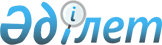 Әкімдіктің 2015 жылғы 28 шілдедегі № 311 "Діни қызмет саласындағы мемлекеттік көрсетілетін қызметтер регламенттерін бекіту туралы" қаулысына өзгерістер енгізу туралы
					
			Күшін жойған
			
			
		
					Қостанай облысы әкімдігінің 2017 жылғы 8 қарашадағы № 562 қаулысы. Қостанай облысының Әділет департаментінде 2017 жылғы 4 желтоқсанда № 7348 болып тіркелді. Күші жойылды - Қостанай облысы әкімдігінің 2020 жылғы 13 қаңтардағы № 11 қаулысымен
      Ескерту. Күші жойылды - Қостанай облысы әкімдігінің 13.01.2020 № 11 қаулысымен (алғашқы ресми жарияланған күнiнен кейін күнтiзбелiк он күн өткен соң қолданысқа енгiзiледi).
      "Мемлекеттік көрсетілетін қызметтер туралы" 2013 жылғы 15 сәуірдегі Қазақстан Республикасы Заңының 16-бабына сәйкес Қостанай облысының әкімдігі ҚАУЛЫ ЕТЕДІ:
      1. Қостанай облысы әкімдігінің 2015 жылғы 28 шілдедегі № 311 "Діни қызмет саласындағы мемлекеттік көрсетілетін қызметтер регламенттерін бекіту туралы" қаулысына (Нормативтік құқықтық актілерді мемлекеттік тіркеу тізімінде № 5841 болып тіркелген, 2015 жылғы 4 қыркүйекте "Әділет" ақпараттық-құқықтық жүйесінде жарияланған) келесі өзгерістер енгізілсін:
      жоғарыда көрсетілген қаулымен бекітілген "Ғибадат үйлерін (ғимараттарын) салу және олардың орналасатын жерін айқындау туралы шешім беру" мемлекеттік көрсетілетін қызмет регламентінде:
      1-тармақ келесі редакцияда жазылсын:
      "1."Ғибадат үйлерін (ғимараттарын) салу және олардың орналасатын жерін айқындау туралы шешім беру" мемлекеттік көрсетілетін қызмет (бұдан әрі – мемлекеттік көрсетілетін қызмет) Қостанай облысының жергілікті атқарушы органымен (бұдан әрі – көрсетілетін қызметті беруші) көрсетіледі.
      Өтінішті қабылдау және мемлекеттік қызметті көрсету нәтижесін беру:
      1) көрсетілетін қызметті берушінің кеңсесі;
      2) "Азаматтарға арналған үкімет" мемлекеттік корпорациясы" коммерциялық емес акционерлік қоғамының Қостанай облысы бойынша филиалы – "Халыққа қызмет көрсету орталығы" департаменті (бұдан әрі – Мемлекеттік корпорация) арқылы жүзеге асырады.";
      8-тармақ  келесі редакцияда жазылсын:
      "8. Мемлекеттік корпорацияға жүгінген кезде мемлекеттік қызмет көрсету бойынша рәсімді (іс-қимылды) бастауға негіздеме Мемлекеттік корпорация қызметкерімен көрсетілетін қызметті алушының Стандарттың 1-қосымшасына сәйкес нысан бойынша өтінішті және Стандарттың 9-тармағында көрсетілген құжаттарын қабылдағаны болып табылады.";
      9-тармақ келесі редакцияда жазылсын:
      "9. Мемлекеттік қызмет көрсету процесінің құрамына кіретін әрбір рәсімнің (іс-қимылдың) мазмұны, оның орындалу ұзақтығы:
      1) Мемлекеттік корпорация қызметкері өтініштің толтырылуының дұрыстығын және көрсетілетін қызметті алушының ұсынған құжаттар топтамасының толықтығын тексереді, 5 (бес) минут;
      Көрсетілетін қызметті алушы стандарттың 9-тармағында көзделген тізбеге сәйкес құжаттардың топтамасын толық ұсынбаған жағдайда Мемлекеттік корпорация қызметкері осы мемлекеттік көрсетілетін қызмет стандартының 2-қосымшасына сәйкес нысан бойынша өтінішті қабылдаудан бас тартқаны туралы қолхат береді, 5 (бес) минут;
      2) Мемлекеттік корпорация қызметкерікөрсетілетін қызметті алушының,егер Қазақстан Республикасының заңдарында өзгеше көзделмесе,ақпараттық жүйелердегі заңмен қорғалатын құпияны құрайтын мәліметтерді пайдалануға жазбаша келісімін алады, 5 (бес) минут;
      3) Мемлекеттік корпорация қызметкері көрсетілетін қызметті алушыға құжаттар топтамасының қабылданғаны туралы қолхат береді, 5 (бес) минут;
      4) Мемлекеттік корпорация қызметкері құжаттар топтамасын дайындайды және оны көрсетілетін қызметті берушіге жібереді, көрсетілетін қызметті беруші мемлекеттік қызмет көрсету нәтижесін дайындайды және оны Мемлекеттік корпорацияға жібереді, күнтізбелік 29 (жиырма тоғыз) күн;
      5) Мемлекеттік корпорация қызметкері құжаттар топтамасын қабылдағаны туралы қолхатта көрсетілген мерзімде, көрсетілетін қызметті алушыға мемлекеттік қызмет көрсету нәтижесін береді, 15 (он бес) минут;
      Мемлекеттік корпорация нәтижесінің 1 (бір) ай сақталуын қамтамасыз етеді, одан кейін оларды көрсетілетін қызметті берушіге 1 (бір) жыл бойы сақтауға береді. Бір ай мерзім өткеннен кейін көрсетілетін қызметті алушы жүгінген кезде Мемлекеттік корпорацияның сұрауы бойынша көрсетілетін қызметті беруші 1 (бір) жұмыс күн ішінде дайын мемлекеттік қызмет көрсетудің дайын нәтижелерін Мемлекеттік корпорацияға көрсетілетін қызметті алушыға беру үшін жолдайды.
      Мемлекеттік көрсетілетін қызмет "электрондық үкімет" веб-порталы арқылы көрсетілмейді.
      Мемлекеттік қызмет көрсету процесінде рәсімдердің (іс-қимылдардың) ретін, көрсетілетін қызметті берушінің құрылымдық бөлімшелерінің (қызметкерлерінің) өзара іс-қимылдарының толық сипаттамасы, сондай-ақ Мемлекеттік корпорация және (немесе) өзге де көрсетілетін қызметті берушілермен өзара іс-қимыл тәртібін және мемлекеттік қызмет көрсету процесінде ақпараттық жүйелерді пайдалану тәртібін сипаттау осы регламенттің қосымшасына сәйкес мемлекеттік қызмет көрсетудің бизнес-процестерінің анықтамалығында көрсетіледі.".
      көрсетілген мемлекеттік көрсетілетін қызмет регламентінің қосымшасы осы қаулының 1-қосымшасына сәйкес жаңа редакцияда жазылсын.
      жоғарыда көрсетілген қаулымен бекітілген "Үйлерді (ғимараттарды) ғибадат үйлері (ғимараттары) етіп қайта бейіндеу (функционалдық мақсатын өзгерту) туралы шешім беру" мемлекеттік көрсетілетін қызмет регламентінде:
      1-тармақ келесі редакцияда жазылсын:
      "1."Үйлерді (ғимараттарды) ғибадат үйлері (ғимараттары) етіп қайта бейіндеу (функционалдық мақсатын өзгерту) туралы шешім беру" мемлекеттік көрсетілетін қызмет (бұдан әрі – мемлекеттік көрсетілетін қызмет) Қостанай облысының жергілікті атқарушы органымен (бұдан әрі – көрсетілетін қызметті беруші) көрсетіледі.
      Өтінішті қабылдау және мемлекеттік қызметті көрсету нәтижесін беру:
      1) көрсетілетін қызметті берушінің кеңсесі;
      2) "Азаматтарға арналған үкімет" мемлекеттік корпорациясы" коммерциялық емес акционерлік қоғамының Қостанай облысы бойынша филиалы – "Халыққа қызмет көрсету орталығы" департаменті (бұдан әрі – Мемлекеттік корпорация) арқылы жүзеге асырады.";
      8-тармақ келесі редакцияда жазылсын:
      "8. Мемлекеттік корпорацияға жүгінген кезде мемлекеттік қызмет көрсету бойынша рәсімді (іс-қимылды) бастауға негіздеме Мемлекеттік корпорация қызметкерімен көрсетілетін қызметті алушының Стандарттың 1-қосымшасына сәйкес нысан бойынша өтінішті және Стандарттың 9-тармағында көрсетілген құжаттарын қабылдағаны болып табылады.";
      9-тармақ келесі редакцияда жазылсын:
      "9. Мемлекеттік қызмет көрсету процесінің құрамына кіретін әрбір рәсімнің (іс-қимылдың) мазмұны, оның орындалу ұзақтығы:
      1) Мемлекеттік корпорация қызметкері өтініштің толтырылуының дұрыстығын және көрсетілетін қызметті алушының ұсынған құжаттар топтамасының толықтығын тексереді, 5 (бес) минут;
      Көрсетілетін қызметті алушы стандарттың 9-тармағында көзделген тізбеге сәйкес құжаттардың топтамасын толық ұсынбаған жағдайда Мемлекеттік корпорация қызметкері осы мемлекеттік көрсетілетін қызмет стандартының 2-қосымшасына сәйкес нысан бойынша өтінішті қабылдаудан бас тартқаны туралы қолхат береді, 5 (бес) минут;
      2) Мемлекеттік корпорация қызметкері көрсетілетін қызметті алушының, егер Қазақстан Республикасының заңдарында өзгеше көзделмесе,ақпараттық жүйелердегі заңмен қорғалатын құпияны құрайтын мәліметтерді пайдалануға жазбаша келісімін алады, 5 (бес) минут;
      3) Мемлекеттік корпорация қызметкері көрсетілетін қызметті алушыға құжаттар топтамасының қабылданғаны туралы қолхат береді, 5 (бес) минут;
      4) Мемлекеттік корпорация қызметкері құжаттар топтамасын дайындайды және оны көрсетілетін қызметті берушіге жібереді, көрсетілетін қызметті беруші мемлекеттік қызмет көрсету нәтижесін дайындайды және оны Мемлекеттік корпорацияға жібереді, күнтізбелік 29 (жиырма тоғыз) күн;
      5) Мемлекеттік корпорация қызметкері құжаттар топтамасын қабылдағаны туралы қолхатта көрсетілген мерзімде, көрсетілетін қызметті алушыға мемлекеттік қызмет көрсету нәтижесін береді, 15(он бес) минут;
      Мемлекеттік корпорация нәтижесінің 1 (бір) ай сақталуын қамтамасыз етеді, одан кейін оларды көрсетілетін қызметті берушіге 1 (бір) жыл бойы сақтауға береді. Бір ай мерзім өткеннен кейін көрсетілетін қызметті алушы жүгінген кезде Мемлекеттік корпорацияның сұрауы бойынша көрсетілетін қызметті беруші 1 (бір) жұмыс күн ішінде дайын мемлекеттік қызмет көрсетудің дайын нәтижелерін Мемлекеттік корпорацияға көрсетілетін қызметті алушыға беру үшін жолдайды.
      Мемлекеттік көрсетілетін қызмет "электрондық үкімет" веб-порталы арқылы көрсетілмейді.
      Мемлекеттік қызмет көрсету процесінде рәсімдердің (іс-қимылдардың) ретін, көрсетілетін қызметті берушінің құрылымдық бөлімшелерінің (қызметкерлерінің) өзара іс-қимылдарының толық сипаттамасы, сондай-ақ Мемлекеттік корпорация және (немесе) өзге де көрсетілетін қызметті берушілермен өзара іс-қимыл тәртібін және мемлекеттік қызмет көрсету процесінде ақпараттық жүйелерді пайдалану тәртібін сипаттау осы регламенттің қосымшасына сәйкес мемлекеттік қызмет көрсетудің бизнес-процестерінің анықтамалығында көрсетіледі.".
      көрсетілген мемлекеттік көрсетілетін қызмет регламентінің қосымшасы осы қаулының 2-қосымшасына сәйкес жаңа редакцияда жазылсын.
      2. Осы қаулының орындалуын бақылау Қостанай облысы әкімінің жетекшілік ететін орынбасарына жүктелсін.
      3. Осы қаулы алғашқы ресми жарияланған күнінен кейін күнтізбелік он күн өткен соң қолданысқа енгізіледі. "Ғибадат үйлерін (ғимараттарын) салу, олардың орналасатын жерін айқындау туралы шешім беру" мемлекеттік қызмет көрсетудің бизнес-процестерінің анықтама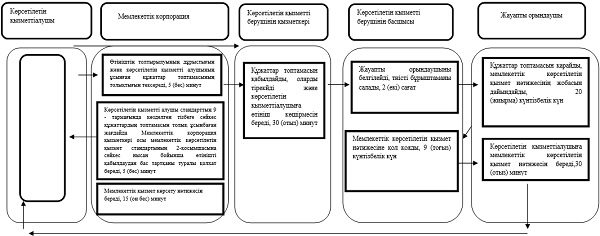  "Үйлерді (ғимараттарды) ғибадат үйлері (ғимараттары) етіп қайта бейіндеу (функционалдық мақсатын өзгерту) туралы шешім беру" мемлекеттік қызмет көрсетудің бизнес-процестерінің анықтама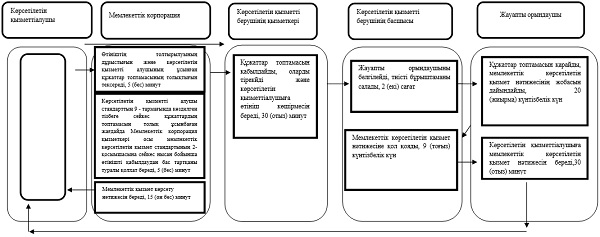 
					© 2012. Қазақстан Республикасы Әділет министрлігінің «Қазақстан Республикасының Заңнама және құқықтық ақпарат институты» ШЖҚ РМК
				
      Қостанай облысының әкімі

А. Мұхамбетов
Әкімдіктің
2017 жылғы 8 қарашадағы
№ 562 қаулысына
1-қосымша"Ғибадат үйлерін (ғимараттарын) салу,олардың орналасатын жерін айқындау туралы шешім беру" мемлекеттік көрсетілетін қызмет регламентіне қосымшаӘкімдіктің
2017 жылғы 8 қарашадағы
№ 562 қаулысына
2-қосымша""Үйлерді (ғимараттарды) ғибадат үйлері (ғимараттары) етіп қайта бейіндеу (функционалдық мақсатын өзгерту) туралы шешім беру" мемлекеттік көрсетілетін қызмет регламентіне қосымша